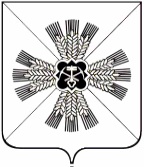 КЕМЕРОВСКАЯ ОБЛАСТЬАДМИНИСТРАЦИЯ ПРОМЫШЛЕННОВСКОГО МУНИЦИПАЛЬНОГО РАЙОНАПОСТАНОВЛЕНИЕОт 30 мая 2019  №   653-Ппгт. ПромышленнаяОб утверждении «дорожной карты» по разработке проектно-сметной документации по строительству магистральных водопроводных сетейв Промышленновском муниципальном районе На основании Федерального закона от 06.10.2003 № 131-ФЗ «Об общих принципах организации местного самоуправления в Российской Федерации» и решения Совета народных депутатов Промышленновского муниципального района от 20.12.2018 № 33 «О районном бюджете Промышленновского муниципального района на 2019 год и на плановый период 2020 и 2021 годов»:1. Утвердить «дорожную карту» по разработке проектно-сметной документации по строительству магистральных водопроводных сетей в Промышленновском муниципальном районе. 2.   Постановление подлежит обнародованию на официальном сайте администрации Промышленновского муниципального района в сети Интернет.3.     Контроль за исполнением настоящего постановления возложить на  первого заместителя главы Промышленновского муниципального района В.Е. Сереброва. 4.    Постановление   вступает  в  силу  со  дня подписания.Исп. Е.Е. ЧеркасоваТел. 74518Дорожная карта
по разработке проектно-сметной документации по строительству магистральных водопроводных сетейв Промышленновском муниципальном районеГлаваПромышленновского муниципального районаД.П. ИльинУтвержденапостановлениемадминистрации Промышленновскогомуниципального районаот 30.05.2019 № 653-П№п/пНаименование мероприятияРазработка проектно-сметной документацииСрок прохождения государственной экспертизыОтветственныйисполнительОжидаемый результат1.Строительство наружных сетей водопровода в                 п. Плотниково Промышленновского муниципального района29.04.201915.07.2019Управление по жизнеобеспечению и строительству администрации Промышленновскогомуниципального района Наличие проектно-сметной документации на инженерно-геодезические изыскания, инженерно-геологические изыскания;  инженерно-экологические изыскания; экспертиза проектной документации, инженерных изысканий и достоверности сметной стоимости; проект планировки и проект межевания территории2.Устройство внеквартальных сетей водоснабжения для подключения микрорайона «Новостройка»                              в пгт. Промышленная18.09.201928.10.2019Управление по жизнеобеспечению и строительству администрации Промышленновскогомуниципального районаНаличие проектно-сметной документации на инженерно-геодезические изыскания, инженерно-геологические изыскания;  инженерно-экологические изыскания; экспертиза проектной документации, инженерных изысканий и достоверности сметной стоимости; проект планировки и проект межевания территории3.Строительство водопроводной сети в с. Титово Промышленновского муниципального района18.09.201928.10.2019Управление по жизнеобеспечению и строительству администрации Промышленновскогомуниципального района Наличие проектно-сметной документации на инженерно-геодезические изыскания, инженерно-геологические изыскания;  инженерно-экологические изыскания; экспертиза проектной документации, инженерных изысканий и достоверности сметной стоимости; проект планировки и проект межевания территорииНачальник Управления  по жизнеобеспечению и строительству         Н.Г. Малышев